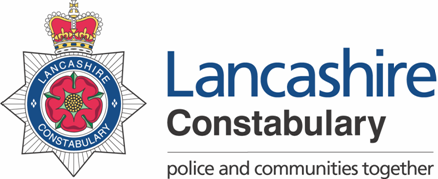 ROLE PROFILEPlease note the link will provide information about all competency levels however you should refer to the level indicated above. The levels are progressive so for example if level 2 is applicable all the areas in Level 1 & 2 in that competency area would apply to the role.Please note that the use of the terms “Assessment & Interview” is based upon candidates being successfully short-listed. In addition, the Division reserves the right to select the most suitable candidate based upon any combination of assessments that is deems appropriate.	 			     			 Date last updated: March 2019Lancashire ConstabularyPolice Investigation Officer PIP1 / Divisional BCUProgression ArrangementsThe following progression arrangements are all subject to the needs and requirements of the post, not the post holder.These arrangements do not prevent management seeking authority to appoint at any special column point in the grade range, subject to the individual satisfying the progression arrangements upon appointment.LC5 - On appointment Progression to LC6When the individual can satisfy the following requirement:On successful completion of PIP1 portfolio and subsequent accreditation. To achieve accreditation the post holder must have met the national occupational standards and be signed off by Learning and Development.   AND Demonstrate satisfactory performance in the post at LC5 having evidenced: -Regularly conducting priority and volume crime investigations, planning and managing own workload and retaining responsibility as the officer in the case Providing specialist advice on a regular basis  Comprehensive knowledge and understanding systems and processesCompletion of comprehensive investigation reports and case files.Consistently providing a high level quality of serviceMust have met all the requirements of the role as recorded via CPD, and agreed by the line manager Post Title:Police Investigation Officer PIP1 / Divisional BCUPolice Investigation Officer PIP1 / Divisional BCUGrade:LC5/6 (progression arrangements apply)JE:1854 Location:Divisional Investigation Hubs (Blackpool, Lancaster, Preston, Chorley, Skelmersdale, Blackburn or Burnley)Divisional Investigation Hubs (Blackpool, Lancaster, Preston, Chorley, Skelmersdale, Blackburn or Burnley)Responsible to:Detective SergeantDetective SergeantJob Purpose:To manage and participate in a wide range of evidence-gathering and crime-investigation duties for Priority and Volume crime and to ensure that any evidence obtained is recorded, secured and preserved in a timely and appropriate manner. To interview suspects and provide support and assistance to other investigations as required by supervision.Key Responsibilities:This is not a comprehensive list of all the tasks which may be required of the post holder. It is illustrative of the general nature and level of responsibility of the work to be undertaken.To provide an investigative response to incidents.To secure, preserve and gather evidence within Investigations in order to prove or disprove information and establish facts.To conduct priority and volume criminal investigations, plan and manage own workload, and retain responsibility as the officer-in-case.To undertake tasks accordingly with accredited powersTo provide support to victims and witnesses and assess their need for further support throughout the criminal justice process.To interview victims and witnesses and obtain statements in relation to priority and volume investigations. To interview suspects in relation to priority and volume criminal investigations. To use internal IT systems to research and maintain records regarding individuals and investigations.To complete comprehensive investigation reports and case files.To present evidence to CPS and at courtTo be flexible in providing cover within the normal place of work and across the county.To support, where required, the investigation of serious and complex crime.To carry out any other duties which are consistent with the nature, responsibilities and grading of the post.Behaviours :Behaviours :Behaviours :The Competency and Values Framework (CVF) has six competencies that are clustered into three groups. These competencies will be incorporated into the interview stage of the selection process.For more details on these competencies please follow the link provided.https://profdev.college.police.uk/competency-values/This role is required to operate at or be working towards the levels indicated below:The Competency and Values Framework (CVF) has six competencies that are clustered into three groups. These competencies will be incorporated into the interview stage of the selection process.For more details on these competencies please follow the link provided.https://profdev.college.police.uk/competency-values/This role is required to operate at or be working towards the levels indicated below:The Competency and Values Framework (CVF) has six competencies that are clustered into three groups. These competencies will be incorporated into the interview stage of the selection process.For more details on these competencies please follow the link provided.https://profdev.college.police.uk/competency-values/This role is required to operate at or be working towards the levels indicated below:Resolute, compassionate and committedResolute, compassionate and committedResolute, compassionate and committedBehaviourLevelTo be Identified byWe are emotionally aware2InterviewWe take ownership1InterviewInclusive, enabling and visionary leadershipInclusive, enabling and visionary leadershipInclusive, enabling and visionary leadershipWe are collaborative1InterviewWe deliver, support and inspire2InterviewIntelligent, creative and informed policingIntelligent, creative and informed policingIntelligent, creative and informed policingWe analyse critically2InterviewWe are innovative and open minded1InterviewValues :Values :All roles are expected to know understand and act within the ethics and values of the Police Service. These will be assessed within the application/assessment or interview stage of the recruitment/selection process.All roles are expected to know understand and act within the ethics and values of the Police Service. These will be assessed within the application/assessment or interview stage of the recruitment/selection process.IntegrityImpartialityPublic ServiceTransparencyQualification Qualification Qualification EssentialDesirableTo be identified byPIP level 1 trained and accredited within 12 months of appointment.Application Form /InterviewKnowledge / ExperienceKnowledge / ExperienceKnowledge / ExperienceExperience of maintaining & interrogating computerised systems and manual filing systemsExperience of using police databases to research and record information.Application Form /InterviewExperience of dealing with members of the public Experience of working in partnership with other departments and agenciesApplication Form /InterviewExperience of communicating at all levels with a wide range of audiences. Experience of investigating crime.  Application Form /InterviewExperience of working effectively and efficiently as part of a team, and working with minimal supervisionExperience of gathering critical evidence by interviewing victims, significant witnesses and suspects.    Application Form /InterviewExperience of working on own initiative, investigating problems, developing solutions and taking appropriate timely action to resolve themKnowledge of intelligence gathering procedure and policies.Application Form /InterviewExperience of dealing with difficult situations or conflictApplication Form /InterviewExperience of maintaining strict confidentiality using tact and diplomacy where appropriateExperience and knowledge of the Criminal Justice System relating to the PACE Act, including searching premises, handling exhibits, interviewing suspects, and CPIA 1996, relating to disclosureApplication Form /InterviewExperience of listening effectively and questioning where necessary in order to fully understandApplication Form /InterviewExperience of writing professional reportsApplication Form /InterviewOtherOtherOtherAn acceptable level of sickness absence in accordance with the Constabulary’s Attendance Policy.Attendance to be checked post interview by Recruitment for internal staff, via references for external applicantsAbility to travel on Constabulary business when required.Application FormA flexible approach towards working practice and working hours. Application Form / InterviewFull driving licenceApplication FormWilling for appropriate vetting commensurate to roleVetting Process